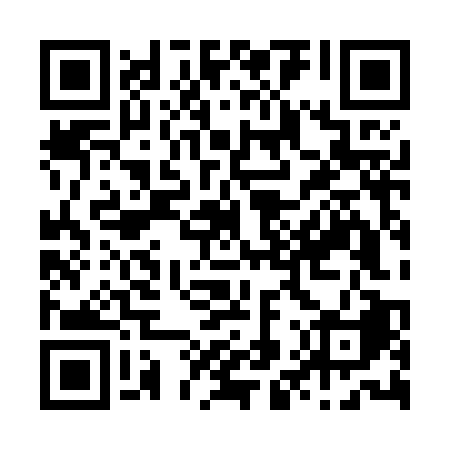 Ramadan times for Allerona, ItalyMon 11 Mar 2024 - Wed 10 Apr 2024High Latitude Method: Angle Based RulePrayer Calculation Method: Muslim World LeagueAsar Calculation Method: HanafiPrayer times provided by https://www.salahtimes.comDateDayFajrSuhurSunriseDhuhrAsrIftarMaghribIsha11Mon4:564:566:3112:224:276:146:147:4312Tue4:554:556:2912:224:286:156:157:4413Wed4:534:536:2712:214:296:176:177:4514Thu4:514:516:2512:214:306:186:187:4715Fri4:494:496:2412:214:316:196:197:4816Sat4:474:476:2212:214:326:206:207:4917Sun4:454:456:2012:204:336:216:217:5018Mon4:444:446:1812:204:336:226:227:5219Tue4:424:426:1712:204:346:246:247:5320Wed4:404:406:1512:194:356:256:257:5421Thu4:384:386:1312:194:366:266:267:5622Fri4:364:366:1112:194:376:276:277:5723Sat4:344:346:1012:194:386:286:287:5824Sun4:324:326:0812:184:396:296:298:0025Mon4:304:306:0612:184:406:316:318:0126Tue4:284:286:0412:184:406:326:328:0227Wed4:264:266:0312:174:416:336:338:0428Thu4:244:246:0112:174:426:346:348:0529Fri4:224:225:5912:174:436:356:358:0630Sat4:204:205:5712:164:446:366:368:0831Sun5:185:186:551:165:457:387:389:091Mon5:165:166:541:165:457:397:399:102Tue5:145:146:521:165:467:407:409:123Wed5:125:126:501:155:477:417:419:134Thu5:105:106:491:155:487:427:429:155Fri5:085:086:471:155:497:437:439:166Sat5:065:066:451:145:497:447:449:187Sun5:045:046:431:145:507:467:469:198Mon5:025:026:421:145:517:477:479:219Tue5:005:006:401:145:527:487:489:2210Wed4:584:586:381:135:527:497:499:23